به نام ایزد  دانا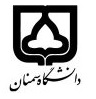 (کاربرگ طرح درس)                   تاریخ بهروز رسانی:               دانشکده     ............................                                               نیمسال اول/دوم سال تحصیلی ......بودجهبندی درسمقطع: کارشناسی   کارشناسی ارشد+  دکتری□مقطع: کارشناسی   کارشناسی ارشد+  دکتری□مقطع: کارشناسی   کارشناسی ارشد+  دکتری□تعداد واحد: نظری... عملی...تعداد واحد: نظری... عملی...فارسی:  خاک های شور و قلیاییفارسی:  خاک های شور و قلیایینام درسپیشنیازها و همنیازه   خاک شناسی عمومی پیشنیازها و همنیازه   خاک شناسی عمومی پیشنیازها و همنیازه   خاک شناسی عمومی پیشنیازها و همنیازه   خاک شناسی عمومی پیشنیازها و همنیازه   خاک شناسی عمومی لاتین:لاتین:نام درسشماره تلفن اتاق:09127312282شماره تلفن اتاق:09127312282شماره تلفن اتاق:09127312282شماره تلفن اتاق:09127312282	حمید خیرالدین	مدرس/مدرسین:	حمید خیرالدین	مدرس/مدرسین:	حمید خیرالدین	مدرس/مدرسین:	حمید خیرالدین	مدرس/مدرسین:منزلگاه اینترنتی:منزلگاه اینترنتی:منزلگاه اینترنتی:منزلگاه اینترنتی:پست الکترونیکی:hamid @kheyrodin@semnan.ac.irپست الکترونیکی:hamid @kheyrodin@semnan.ac.irپست الکترونیکی:hamid @kheyrodin@semnan.ac.irپست الکترونیکی:hamid @kheyrodin@semnan.ac.irبرنامه تدریس در هفته و شماره کلاس:تابستان 1397برنامه تدریس در هفته و شماره کلاس:تابستان 1397برنامه تدریس در هفته و شماره کلاس:تابستان 1397برنامه تدریس در هفته و شماره کلاس:تابستان 1397برنامه تدریس در هفته و شماره کلاس:تابستان 1397برنامه تدریس در هفته و شماره کلاس:تابستان 1397برنامه تدریس در هفته و شماره کلاس:تابستان 1397برنامه تدریس در هفته و شماره کلاس:تابستان 1397اهداف درس:یاد گیری کار در مراکز تحقیقاتی و اجراییاهداف درس:یاد گیری کار در مراکز تحقیقاتی و اجراییاهداف درس:یاد گیری کار در مراکز تحقیقاتی و اجراییاهداف درس:یاد گیری کار در مراکز تحقیقاتی و اجراییاهداف درس:یاد گیری کار در مراکز تحقیقاتی و اجراییاهداف درس:یاد گیری کار در مراکز تحقیقاتی و اجراییاهداف درس:یاد گیری کار در مراکز تحقیقاتی و اجراییاهداف درس:یاد گیری کار در مراکز تحقیقاتی و اجراییامکانات آموزشی مورد نیاز :-امکانات آموزشی مورد نیاز :-امکانات آموزشی مورد نیاز :-امکانات آموزشی مورد نیاز :-امکانات آموزشی مورد نیاز :-امکانات آموزشی مورد نیاز :-امکانات آموزشی مورد نیاز :-امکانات آموزشی مورد نیاز :-امتحان پایانترمامتحان میانترمارزشیابی مستمر(کوئیز)ارزشیابی مستمر(کوئیز)فعالیتهای کلاسی و آموزشیفعالیتهای کلاسی و آموزشینحوه ارزشیابینحوه ارزشیابی1010دارددارد00درصد نمرهدرصد نمرهدانش خاک شناسی حمید خیرالدین- کود های بیولوژیک حمید خیرالدین- خاک های شور و سدیمی دانشگاه ارومیه دانش خاک شناسی حمید خیرالدین- کود های بیولوژیک حمید خیرالدین- خاک های شور و سدیمی دانشگاه ارومیه دانش خاک شناسی حمید خیرالدین- کود های بیولوژیک حمید خیرالدین- خاک های شور و سدیمی دانشگاه ارومیه دانش خاک شناسی حمید خیرالدین- کود های بیولوژیک حمید خیرالدین- خاک های شور و سدیمی دانشگاه ارومیه دانش خاک شناسی حمید خیرالدین- کود های بیولوژیک حمید خیرالدین- خاک های شور و سدیمی دانشگاه ارومیه دانش خاک شناسی حمید خیرالدین- کود های بیولوژیک حمید خیرالدین- خاک های شور و سدیمی دانشگاه ارومیه منابع و مآخذ درسمنابع و مآخذ درستوضیحاتمبحثشماره هفته آموزشیکلیات خاکشناسی ()1عوامل خاکساز (1)2عوامل خاکساز (2)3بافت خاک-ساختمان خاک)4تهویه خاک-وزن مخصوص خاک رابطه آن با موجودات زنده خاک5رنگ خاک6شیمی خاک7بیولوژی خاک8فیزیک خاک910111213141516